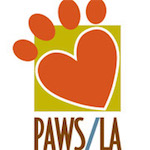 FOR IMMEDIATE RELEASECONTACT: Pamela MagettePAWS/LA213.741.1950 x 113pmagette@pawsla.orgwww.pawsla.orgDANCE MUSIC ICONS PERFORM TO BENEFIT PEOPLE AND PETSLos Angeles, California, April , 2017. Dance music Martha Wash and Kristine W are teaming up with DJs The Perry Twins and drag queen extraordinaire Jackie Beat in a benefit concert event — GLITTERAMA — on Thursday, June 8, 2017 at the AVALON Hollywood. This disco dance party is the unofficial kick off to LA Gay Pride weekend and will benefit PAWS/LA, a Los Angeles-based nonprofit agency that assists people and pets in need.GLITTERAMA will feature live performances by superstars Martha Wash (the original Weather Girl) best known for her iconic hit “It’s Raining Men” and Kristine Wnamed one of Billboard’s top 10 dance music artists of all time. Ms. Wash is a 2-time Grammy nominated singer, record producer, songwriter, activist and music executive. She is the iconic voice behind some of the top-selling, most recognizable hits of the 70s, 80s and 90s including . ance music legend and LGBTQ ally has scored 16 #1 dance hits and a record-setting 9 consecutive chart toppers over the past 20 years. Out writesKristine W is "The most versatile club performer in the land of the living: Drummer, saxophone player, dancer, songwriter, singer, style icon.... There is a reason she's Billboards #1 charting female dance artist.Attendees will be entertained by drag superstar Jackie Beat, who has been audiences for over twenty-five years with her razor-sharp comedy and hysterical song parodies, and will “Hustle” the night away to the music of DJs Doug & Derek Perry whose remixes have helped many songs reach the top of the dance charts including those they've produced for Rihanna, Jennifer Lopez, Christina Aguilera, Kelly Clarkson, Beyoncé and Kristine W.For moretickets visit www.pawsla.org. GLITTERAMA is sponsored by Tito’s Vodka, Gay Ad Network, ABOUT PAWS/LAFounded in 1989, PAWS/LA is a 501c3 nonprofit agency that assists pet guardians who are physically and financially debilitated by life-threatening illness care for their companion animals. The agency serves more than 1200 people and 2000 pets throughout Los Angeles County. Funds raised at GLITTERAMA will be used to provide veterinary care, pet food and essential supplies to pets in need.- END 